Active LiteracyThis week we will be focusing on spelling rules:Soft c (-ce, -ci, -cy)Soft g (-ge, -gi, -gy)Below are some of the example we came up with together as a class.  dance    centre    race    cell    cinema     circuit     pencil        recycle    numeracy    geography   gymnastics    gel    gentle    ginger    generousTry to think of more words that follow this spelling rule and then practise the spellings.ReadingTry to spend 10-15 minutes every night reading your Library book.Alternatively check out MYON and choose yourself a book.NessyLogin to Nessy 2-3 times per week using the QR code. 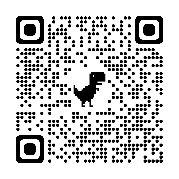 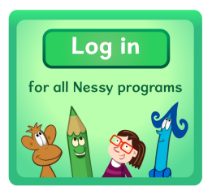 Numeracy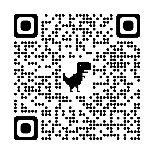 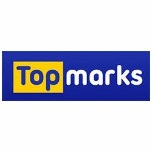 Access Topmarks using the QR code above to practise multiplication and division facts each night.We have been learning to multiply whole numbers by at least 2 digits using a variety of strategies.Written formal methodHave a go at these using your desired strategy or try and create your own questions for extra challenge:21x3, 53x4, 34x5     517x5, 235x7, 741x8     1568x3, 2847x6, 3936x4Number Talks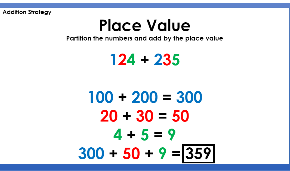 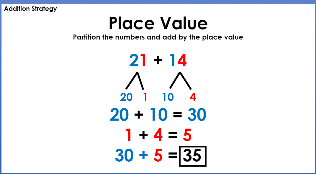 Strategy of the Week: